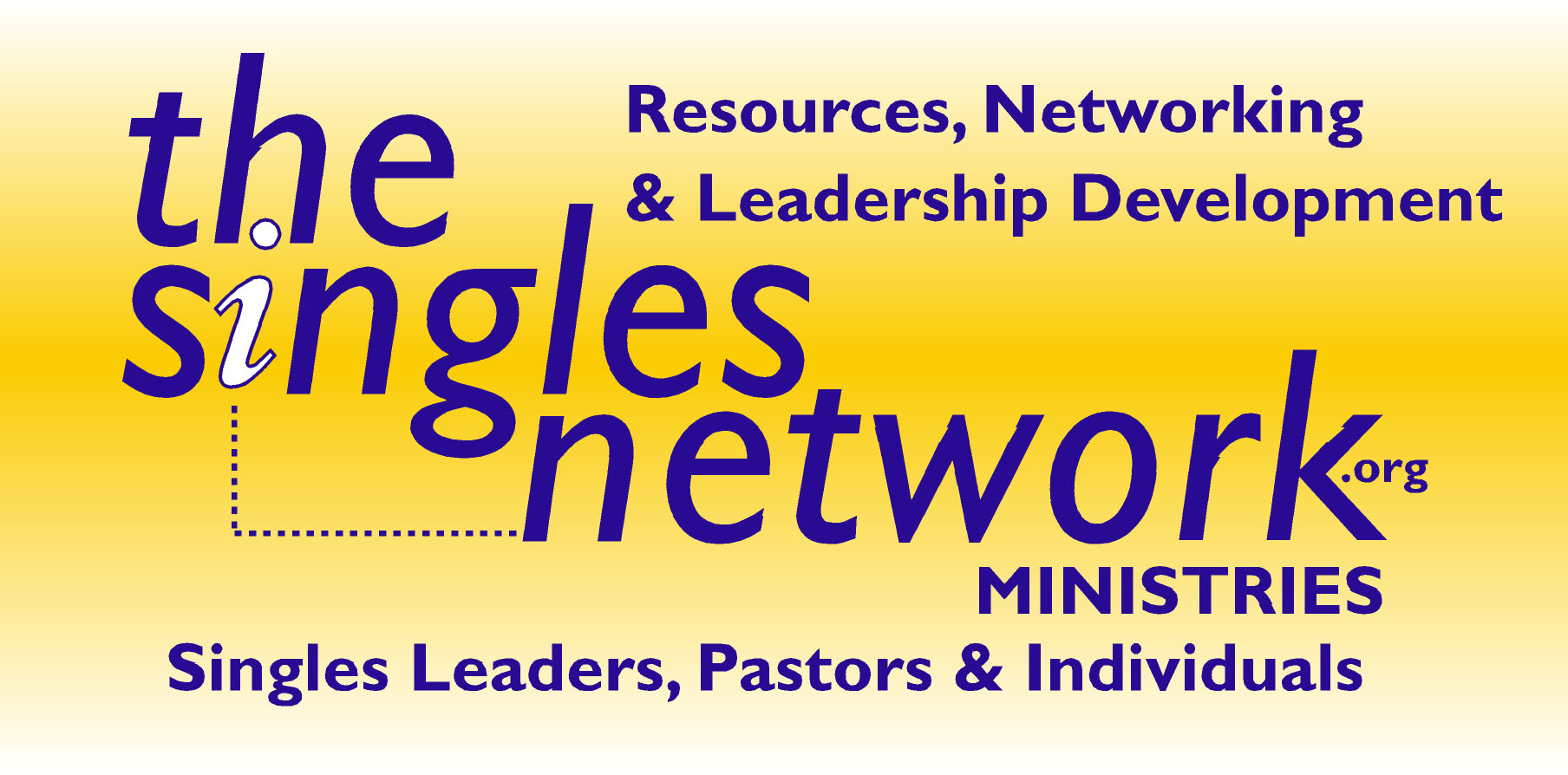 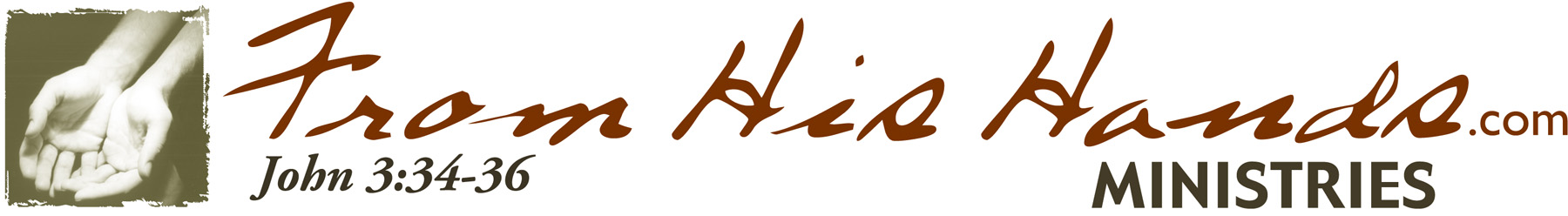 LAW OF EXPLOSIVE GROWTHBy Don Munton, Singles Pastor, First Baptist Houston, TXMark 3: 13-15 NIVJesus went up on a mountainside and called to him those he wanted, and they came to him. He appointed twelve that they might be with him and that he might send them out to preach and to have authority to drive out demons.The Faithful: Are they coming to church/Sunday school/small group? Quite time?The Willing: Are they willing to do what God asked of them?The Teachable: What are their attitudes? Are they teachable to do things different?The Relational: How are they relating to those around them? To other leaders?The Responsible: Give them something to do and let them do it. The add growth, lead followers; to multiply, lead leaders to lead leaders. The Law of LegacyA leader’s lasting value is measured by succession• Achievement comes to someone when they are able to do great things themselves.• Success comes when they empower followers to do great things with them.• Significances comes when they develop leaders to do great things for them.• But legacy is created only when a person puts their organization into the position to do great things without them. • Personnel determine the potental of the organization.• Relationships determine the moral of the organization.• Structure determines the size of the organization.• Vision determines the direction of the organization.• Leadership determines the success of the organization.© 2014 The Singles Network Ministries, www.TheSinglesNetwork.org